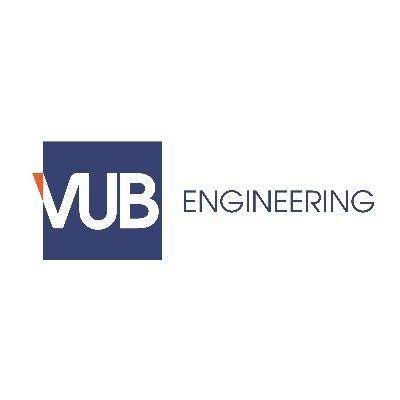 BRUFACE EXAMINATION CALENDAR 2023 – 20241st semesterSubmission of the master’s thesis for students graduating after the first semester (early graduation): before Monday 15/01/2024 – 12:00 o’clock noonSubmission of all marks: before Thursday 08/02/2024 – 8:00 a.m. (VUB CALI & ULB e-Cursus)Deliberation early graduating students: Monday 12/02/2024Proclamation early graduating students: online posting of the transcript of records in the Student’s Self Service on Monday 12/02/20242nd semesterSubmission of the master’s thesis: before Friday 31/05/2024 – 12:00 o’clock noonSubmission of all marks: before Sunday 30/06/2024 - 17:00 (VUB CALI & ULB e-Cursus)Pre-deliberation: Wednesday 03/07/2025 (VUB only)Deliberation: Thursday 04/07/2024 – 08:30 a.m. (Teams)Proclamation: online posting of the transcript of records in the Student’s Self Service on Thursday 04/07/20242nd examination sessionSubmission of the master’s thesis: before Monday 19/08/2024 – 12:00 o’clock noonSubmission of all marks: before Sunday 08/09/2024 (VUB CALI & ULB e-Cursus)Pre-deliberation: Wednesday 11/09/2024 (VUB only)Deliberation: Thursday 12/09/2024 – 10:00 a.m. (Teams)Proclamation: online posting of the transcript of records in the Student’s Self Service on Thursday 12/09/2024Graduation Ceremony: 11/10/24 – Grote Markt Brussels